AGENDA ITEMS:Review Bills for PaymentReview Travel RequestsReview & Discuss InvestmentsBoard ItemsInstructor Stations RFPCyclorama Lighting RFPAg Driving Simulator with Motion Base RFPWDC Expansion Furniture RFPTransferMOU-Quincy Children’s Museum StorywalkMOU-West Central Illinois Criminal Justice CouncilOther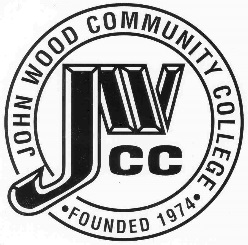                        Finance & Audit Committee AgendaMeeting Date:                                   09.13 23Meeting Time:                                   2:00 p.m.Meeting Location:                            C240